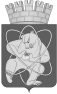 Городской округ«Закрытое административно – территориальное образование  Железногорск Красноярского края»АДМИНИСТРАЦИЯ ЗАТО г. ЖЕЛЕЗНОГОРСКПОСТАНОВЛЕНИЕ     _05.06.2023_                                                                                                                  				 № _1071_г. ЖелезногорскО принятии решения о подготовке и реализации бюджетных инвестиций в 2023 годуВ соответствии со статьей 79 Бюджетного кодекса Российской Федерации, Федеральным законом от 06.10.2003 № 131-ФЗ «Об общих принципах организации местного самоуправления в Российской Федерации», Уставом ЗАТО Железногорск, постановлением Администрации ЗАТО г. Железногорск от 24.06.2014 № 1207 «Об утверждении Порядка принятия решений о подготовке и реализации бюджетных инвестиций и предоставлении субсидий на осуществление капитальных вложений в объекты муниципальной собственности ЗАТО Железногорск и предоставления права заключать соглашения о предоставлении субсидий на срок, превышающий срок действия лимитов бюджетных обязательств», протоколом заседания комиссии по вопросам социально-экономического развития ЗАТО Железногорск от 05.06.2023 № 3,ПОСТАНОВЛЯЮ:1. Принять решение о подготовке и реализации бюджетных инвестиций в форме капитальных вложений в 2023 году на приобретение жилых помещений в муниципальную собственность ЗАТО Железногорск в целях распоряжения помещениями в соответствии с муниципальными правовыми актами в рамках муниципальной программы «Обеспечение доступным и комфортным жильем граждан ЗАТО Железногорск», утвержденной постановлением Администрации ЗАТО г. Железногорск от 16.11.2017 № 1879.1.1. Установить технические характеристики жилых помещений:количество однокомнатных квартир – не менее 11 жилых помещений, суммарной площадью – от 319,0 кв. метров до 407,0 кв. метров, общая площадь одного жилого помещения – от 29 до 37 кв. метров, в том числе без учета балкона – от 29 до 37 кв. метров;количество двухкомнатных квартир – не менее 7 жилых помещений, суммарной площадью – от 294,0 кв. метров до 392,0 кв. метров, общая площадь одного жилого помещения – от 42 до 56 кв. метров, в том числе без учета балкона – от 42 до 56 кв. метров;количество трехкомнатных квартир – не менее 1 жилого помещения, суммарной площадью – от 43,0 кв. метров до 70,0 кв. метров, общая площадь одного жилого помещения – от 43 до 70 кв. метров, в том числе без учета балкона – от 43 до 70 кв. метров.1.2. Установить срок приобретения жилых помещений – не позднее 20.12.2023.1.3. Предполагаемая (предельная) стоимость жилых помещений – 27 170 000,00 (двадцать семь миллионов сто семьдесят тысяч) рублей.1.4. Результатом вложения бюджетных инвестиций является приобретение жилых помещений в муниципальную собственность ЗАТО Железногорск в целях распоряжения жилыми помещениями в соответствии с муниципальными правовыми актами.1.5. Главным распорядителем бюджетных средств определить Администрацию ЗАТО г. Железногорск.1.6. Заказчиком определить Администрацию ЗАТО г. Железногорск.2. Управлению внутреннего контроля Администрации ЗАТО г. Железногорск (В.Г. Винокурова) довести настоящее постановление до сведения населения через газету «Город и горожане».3. Отделу общественных связей Администрации ЗАТО г. Железногорск (И.С. Архипова) разместить настоящее постановление на официальном сайте Администрации ЗАТО г. Железногорск в информационно-телекоммуникационной сети «Интернет».4. Контроль над исполнением настоящего постановления возложить на первого заместителя Главы ЗАТО г. Железногорск по стратегическому планированию, экономическому развитию и финансам Т.В. Голдыреву.5. Настоящее постановление вступает в силу после его официального опубликования.Глава ЗАТО г. Железногорск																Д.М. Чернятин